Účtování ve dvouokruhové účetní soustavěVnitropodnikové účetnictvíPoskytuje primárně informace o sledování nákladů a výnosů……………………… orientované – kdo je zdrojem nákladů a výnosů………………….. orientované – na co byly náklad vynaloženy a co přináší výnosyZpůsoby vedeníJ…………………….. soustava – pomocí analytické evidence nákladů a výnosů v 5. a 6. účtové třídě…………………………………. – dva samostatné okruhy, okruh finanční účetnictví (třídy 0 až 7) a okruh vnitropodnikové účetnictví (třídy 8 až 9)8. účtová třída – ………………..9. účtová třída – ……………………….Kombinace Princip účtování1. otevření ……………………………………..2. zaúčtování skutečných nákladů3. zaúčtování výnosů oceněných …………………………………….., rozpočty nebo kalkulacemi4. zjištění konečných zůstatků účtů 1. otevření počátečních stavů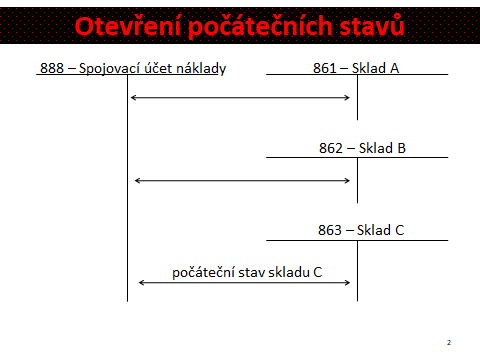 Příklad 1 – Dvouokruhová účetní soustava Účetní jednotka Autodíly má celkem 4 hospodářské střediska. Středisko hlavní výroba – pro účtování přímých nákladů, středisko výrobní režie – pro účtování nepřímých nákladů související s výrobou, středisko správní režie – pro účtování nákladů, které nesouvisí s výrobní činností a středisko odbytu. Účetně technickým střediskem je středisko realizace. Účetní jednotka používá tyto účty:810 – Náklady střediska hlavní výroba A811 – Náklady střediska hlavní výroba B820 – Náklady střediska výrobní režie830 – Náklady střediska správa 840 – Náklady střediska odbyt850 – Náklady střediska realizace 860 – Sklad výrobků A – přední nárazník 861 – Sklad výrobků B – zadní nárazník888 – Spojovací účet nákladů910 – Výnosy střediska hlavní výroba A911 – Výnosy střediska hlavní výroba B920 – Výnosy střediska výrobní režie930 – Výnosy střediska správa940 – Výnosy střediska odbyt950 – Výnosy střediska realizace 998 – Spojovací účet zásob 999 – Spojovací účet výnosů Účetní jednotka autodíly vyrábí přední (PN) a zadní nárazník (ZN). Přední nárazník se vyrábí ve výrobní hale A, zadní nárazník ve výrobní hale B. Počáteční stav skladu A je 200 ks (cena za 1 ks předního nárazníku je 1 600 Kč), počáteční stav ve skladu B je 100 ks (cena za 1 ks zadního nárazníku je 2 200 Kč). Zaúčtujte počáteční stav na účty.2. zaúčtování skutečných nákladů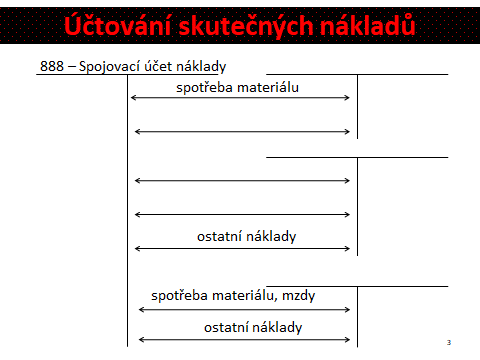 V souvislost s touto výrobou nastaly níže uvedené náklady.3. zúčtování v předem stanovených nákladech 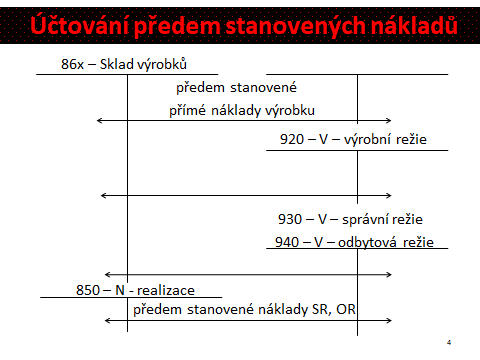 Vnitropodniková cena je stanovena na úrovni vlastních nákladů výroby. Zaúčtujte předem stanovené náklady jednotlivých středisek. 4. zaúčtování prodeje a stanovení konečného stavu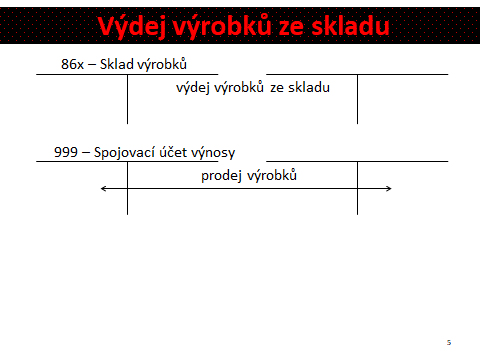 Bylo prodáno celkem 10 000 ks předních nárazníků a 8 000 ks zadních nárazníků. Prodejní cena předních nárazníků je 1 720 Kč, zadních nárazníků 2 350 Kč. 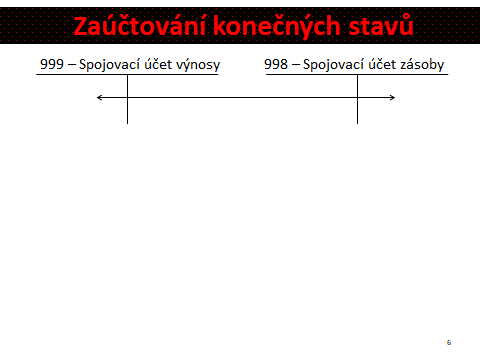 Konečný stav na skladu A – přední nárazník je 320 000 Kč, zadní nárazník 220 000 Kč. …………………………….Používají se pro propojení s …………………………………..Používá se vždy spojovací účet pro náklady, spojovací účet pro výnosy, spojovací účet pro zásobySpojovací ………………………Přebírá všechny nákladové položky zaúčtované …………………………………..Ve vnitropodnikovém účetnictví se tyto náklady rozlišují na výrobu, správu, odbyt atd.Účtuje se na základě sborníku převzatých účetních případůSpojovací ……………………………………Používá se v případě vnitropodnikových služeb Vychází z principu finančního účetnictví – ………………………… účtováno na straně D skupiny 58 Ve vnitropodnikovém účetnictví na MD účtu Spojovací účet pro aktivaciPříklad 2 – Spojovací účet aktivace Nákladní doprava, s.r.o. zaznamenala níže uvedené účetní případy. Zaúčtujte za pomocí účtů 8 a 9 účtové třídy. Účetní jednotka používá tyto účty.800 – Spojovací účet aktivace 810 – Náklady – hlavní výroba820 – Náklady doprava 850 – Náklady – realizace 910 – Výnosy – hlavní výroba920 – Výnosy doprava 950 – Výnosy – realizace 888 – Spojovací účet náklady999 – Spojovací účet výnosy Rozdílové účty České účetní standardy tento termín nedefinujíJsou součástí 8 nebo 9 účtové třídy – …………………………… Tento účet vyrovnává rozdíly v zachycení ……………a vnitropodnikovém okruhu účetnictví ……………… náklady oceněny historickou pořizovací cenou, např. účetní odpisy………………….– náklady oceněné v budoucí hodnotě, ocenění např. formou kalkulačních odpisů, kalkulační mzdy 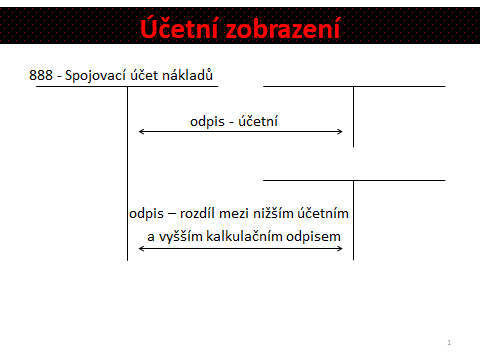 Příklad 3 – Kalkulační odpisyVypočítejte účetní odpisy nákladního automobilu, který využívá obchodní společnost Dřevodružstvo plně ve své podnikatelské činnosti. Pořizovací cena automobilu je 2 000 000 Kč. Je očekáváno, že tento majetek bude využíván účetní jednotkou po dobu 4 let. Účetní jednotka využívá k odpisování metodu SYD. Vypočtěte účetní odpis v prvním roce.Po 4. roce životnosti očekává účetní jednotka nákup nového nákladního automobilu. Předpokládá, že toto vozidlo bude stát 2 200 000 Kč. Vypočtěte kalkulační odpis pro rok 2023 metodou SYD. Zaúčtujte účetní případy v okruhu finančního a v okruhu vnitropodnikového účetnictví. Účetní jednotka používá tyto účty888 – Spojovací účet nákladů810 – Náklady – hlavní výroba870 – Rozdílový účet Výpočet účetního odpisuVýpočet kalkulačního odpisuÚčtování ve finančním účetnictvíÚčtování ve vnitropodnikovém účetnictvíFaktory ovlivňující VÚTyp výroby Typ výkonu – ……………………………….Členitost výrobního procesu Členitý – stupňová a fázová výrobanečlenitýOrganizace dávkování……………………….………………………..………………………….Existence nedokončené výroby – bez nedokončené výroby, s nedokončenou výrobouSdruženost výrobySdružená – z jednoho materiálu vznikne více výrobků v poměru, který nelze ovlivnit NesdruženáProstáF……………S……………….. Zakázková Typy středisek VýrobníZásobovacíS……………..……………………..Nevýrobní – pomocnéNeutrální střediskoStředisko realizace …………….. - pro účtování výrobních a nevýrobních operací (odběr materiálu ze skladu, dokončení výkonu)……………………….. – náklady na řízení a obsluhu výroby, náklady na provoz meziskladů u nedokončené výroby……………………. – náklady na získání, příjem, skladování a výdej materiálu, náklady spojené s vlastním provozem zásobovacích středisek……………………… – náklady na převzetí, balení, skladování a expedici výrobků………………….. – náklady na řízení a správu podniku jako celku……………………………. – nesouvisí s hlavní činností podniku, nezbytné pro provoz podniku jako celku – oprava, doprava ……………………………. – pouze účetně-technické středisko – nemá hmotnou podstatu, účtují se náklady na produkci a výnos z tohoto prodeje, rozdílem je výsledek hospodařeníVýrobní, režijní střediskoÚčtuje o skutečných nákladech a o předem stanovených nákladech	Skutečné náklady                                                                     Předem stanovené náklady Realizační střediskoÚčtuje o skutečných nákladech prodané produkce a tržbáchPředem stanovené náklady 
– náklady prodané produkce                                                                            tržby v prodejní ceněČísloTextČástkaMDD1.2.ČísloTextČástkaMDD3.Skutečná spotřeba materiálu v hale A6 800 0004.Skutečné přímé mzdy v hale A6 100 0005.Skutečná spotřeba materiálu v hale B7 690 0006.Skutečné přímé mzdy v hale B7 220 0007.Skutečná výrobní režie PN + ZN5 663 0008. Skutečné správní náklady 903 0009. Skutečné náklady odbytu505 000ČísloTextČástkaMDD10.Příjemka – předem stanovené náklady PN13 000 00011.Příjemka – předem stanovené náklady ZN14 880 00012.Příjemka – předem stanovené náklady výrobní režie - PN3 000 00013.Příjemka – předem stanovené náklady výrobní režie - ZN2 720 00014.Předem stanovené náklady správní režie 900 00015.Předem stanovené náklady odbytové režie500 000ČísloTextČástkaMDD16.17.18.19.ČísloTextČástkaMDD20.21.ČísloTextČástkaMDD1.Skutečné náklady hlavní výroby20 0002.Skutečné náklady dopravy 40 0003.Středisko doprava zajistilo dopravu dřeva pro externího zákazníka – ocenění v předem stanovených nákladech11 0004.Středisko doprava zajistilo vnitropodnikovou dopravu 5 0005.Vystavená faktura za služby pro externího zákazníka15 000ČísloTextČástkaMDD1.ČísloTextČástkaMDD1.2.